Please provide the following information in support of your application to the Graduate Certificate in Business Communication for Rural Enterprise:Do you hold, or are due to complete, a degree or HND? (place an X in the appropriate box)  If ‘No’, please answer Questions 2 - 4.	Please list in full detail (indicating the duration and duties),your experience in the rural, agricultural or food sector Do you hold GCSE English Language and Mathematics at grade C or above? (place an X in the appropriate box)Please provide details of a current or recent employer whom we could approach for a referenceAction you should now take:You must upload this completed supplementary form as part of your application via the postgraduate application portal. Please select the ‘Upload Document’ link which is located under the ‘Additional Information’ section of the application. After you have uploaded this Supplementary Application Form, in the next section of the application, you will be asked to provide the names and addresses of two referees. In order for your application to be considered, you must ensure that your first referee is your current employer if you do not hold a degree, as specified in section 4 above. The second referee should be someone connected with your academic studies.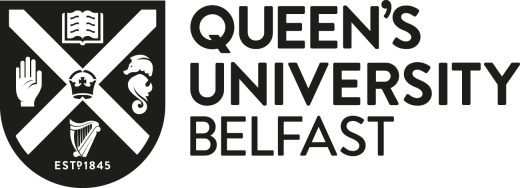 	SCHOOL OF BIOLOGICAL SCIENCES	SUPPLEMENTARY APPLICATION FORMName:Email Address:YesNoYesNoName of EmployerAddressTelephone NumberEmail addressDates of Employment (from and to)Job TitleSummary of Duties